Пластилинография – это процесс создания объемных картин из пластилина без применения кисточек, красок и бумаги.  Этот вид декоративно-прикладного искусства является достаточно новым, он представляет собой очень занимательный процесс, способный удивить своим результатом и благоприятно воздействовать на человека.Даже на взрослого человека процесс создания шедевров в технике пластилинографии действует успокаивающе. Не нужно задумываться о результате, все зависит от вдохновения и настроения в конкретный момент действия. Очень продуктивно это творчество влияет на детей.
Сегодня мы предлагаем Вам создать картину «Ландыши» используя технику «пластилинография».МАТЕРИАЛЫ:Шаблон цветка;восковой пластилин;стеки для лепки;цветные карандаши;восковые мелки или фломастеры.«Ландыши»Нарисуйте шаблон по образцу для пластилинографии.Отложите пластилин, который будете использовать в работе. Нам понадобилось 3 оттенка зеленого, голубой и белый пластилин.
3. Начинаем заполнять листики ландыша по контору длинными жгутиками, а потом небольшими кусочками пластилина внутри. Хорошо разгладьте  поверхность пальчиками.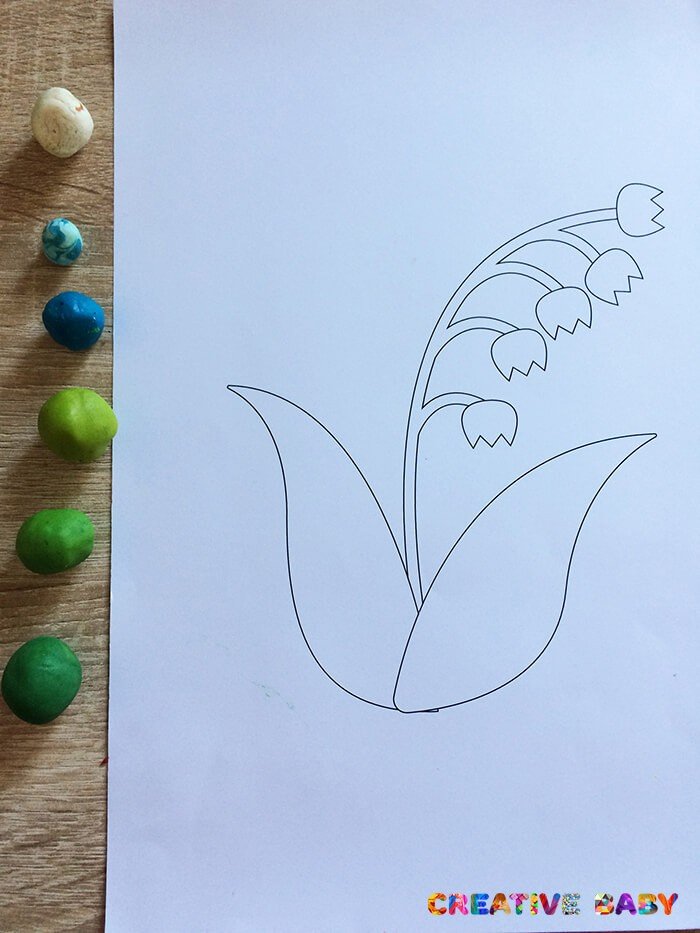 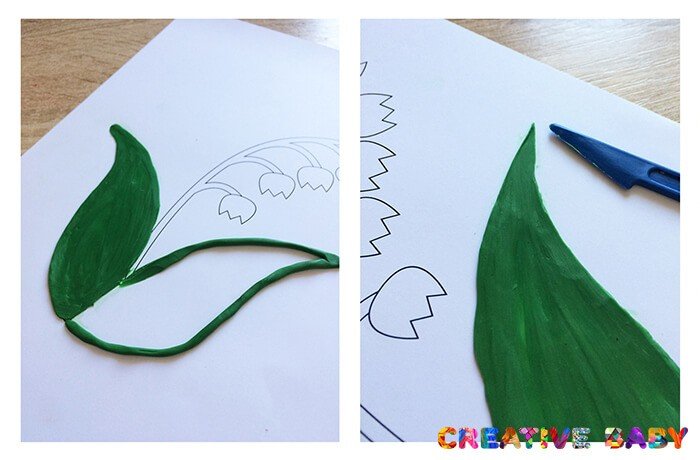 Скатайте кружочки более светлого тона и приклейте вначале листика, разгладьте пальчиками. У нас получается очень красивый переход от темного к светлому.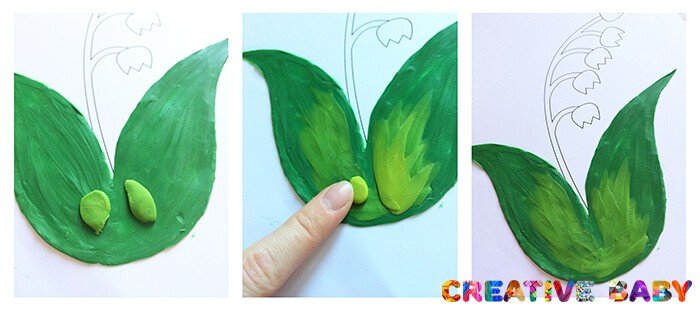 Сделайте фактуру на листиках при помощи стека.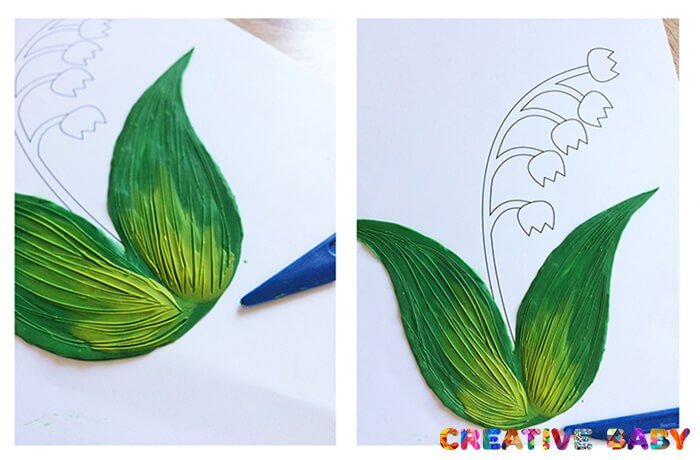 Делаем стебелек длинным жгутиком.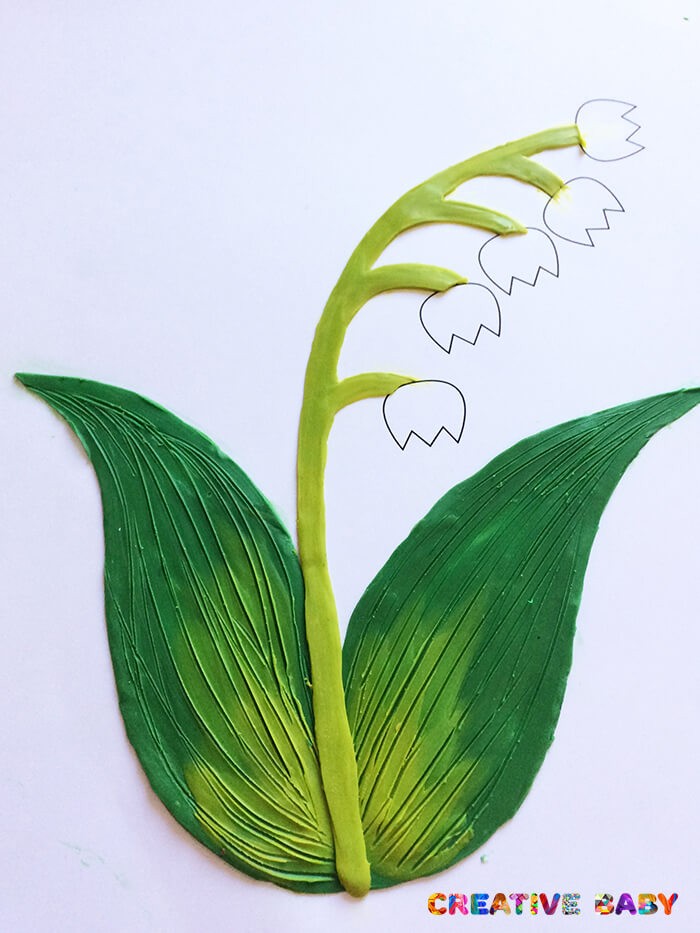 Переходим к цветочкам. Скатайте кружочки голубого цвета, приклейте и размажьте пальчиком, наверх приклейте белый кружок и опять голубой. Сделайте фактуру стеком.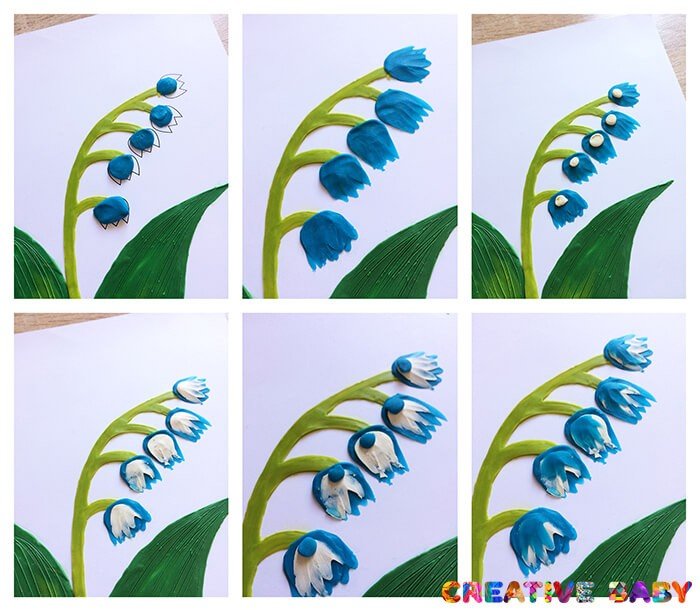 Цветок готов!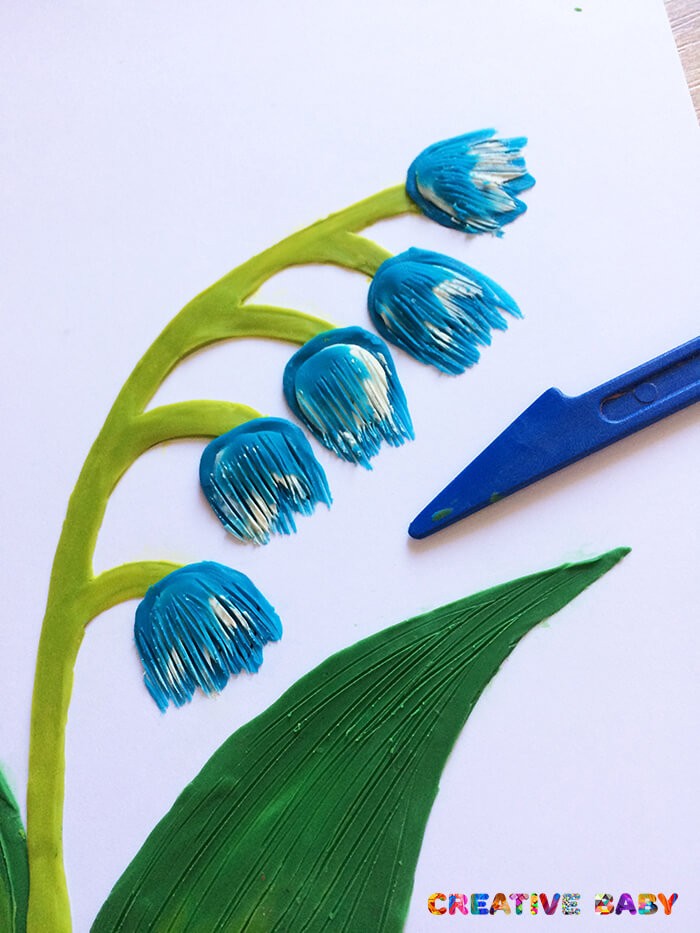 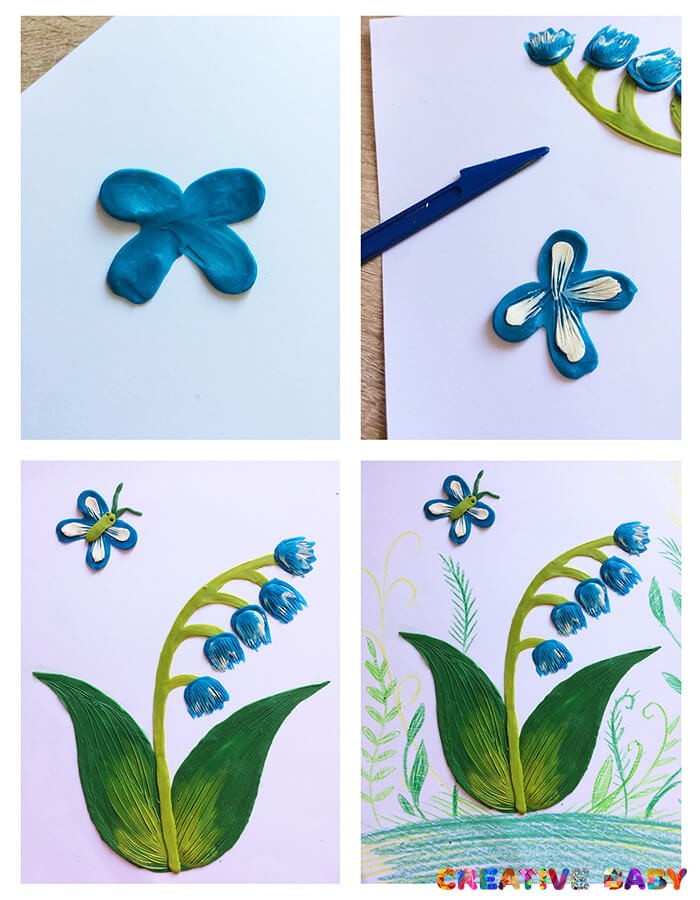 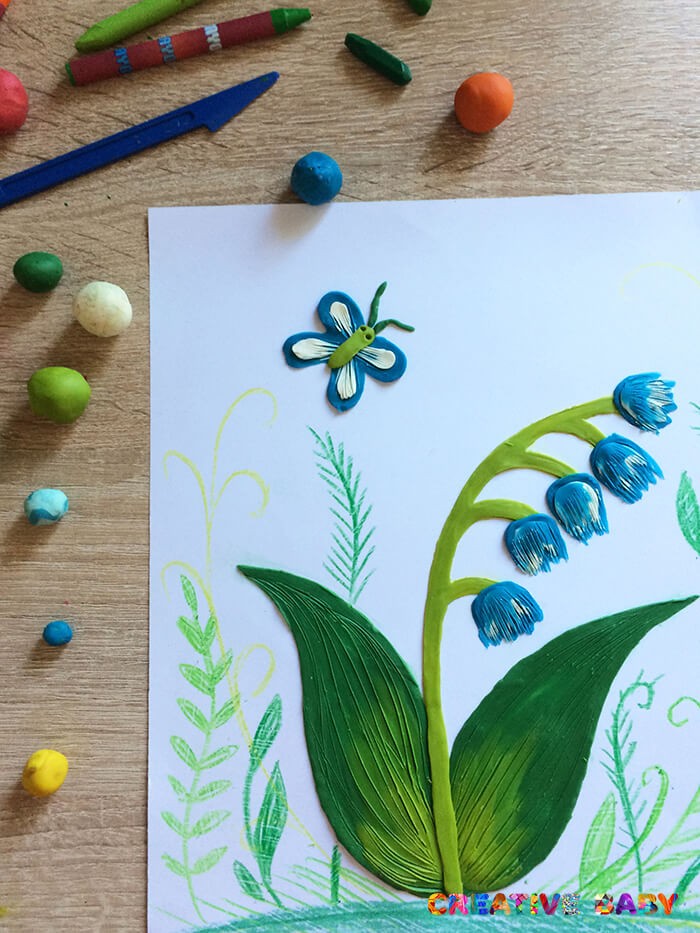 Творческих Вам успехов!